InleidingNoodzaak van gebedAls je een relatie met iemand hebt, dan is het noodzakelijk dat je met diegene communiceert. En dat kan op verschillende manieren, maar het wordt doorgaans met woorden gedaan. Via de Bijbel ontdekken we wie God is en wat Hij van ons verwacht. Maar dit blijft niet bij een monoloog, God verwacht ook een reactie van ons. In de eerste plaats valt te denken aan dankbaarheid, maar ook onze afhankelijkheid moeten we niet vergeten. Waarom bidden?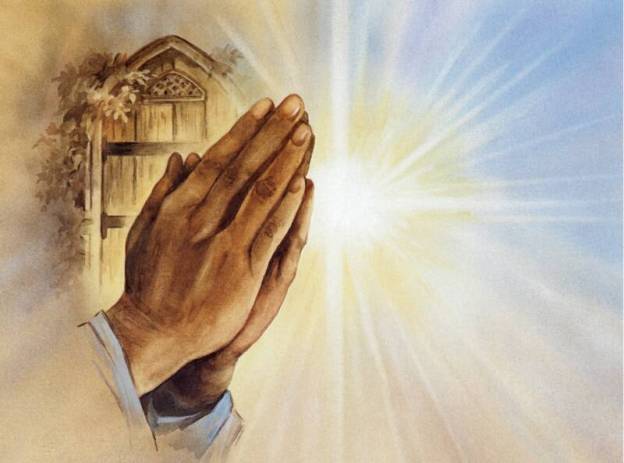 VoorbedeIn de Bijbel worden we meermalen opgeroepen om te bidden (Efeze 6:18, 1 Thess 5:17,25, Jakobus 5:16, Judas 1:20, etc) en daarbij worden in de Bijbel een aantal redenen genoemd om te bidden. Ten eerste omdat we ons in de Geestelijke strijd bevinden en dat dit onderdeel is van onze wapenrusting.  Lezen: Efeze 6:10-20Hoe vaak, waarvoor en op wat voor manier zouden we bidden (vs 18,19)? Waarom noemt Paulus dit bij onze wapenrusting? (vergelijk Romeinen 15:30, Kolossenzen 4:12)Wat voor houding is gevraagd bij dit soort gebed? (Kolossenzen 4:2, 1 Petrus 4:7)De Geestelijke strijd in het gebed richt zich voornamelijk op voorbede voor alle heiligen. Het voorbeeld van Epafroditus sterkt ons om ook voor onze gemeente te gaan bidden, zodat ook zij in de wil van God mogen gaan staan. Maar dit is niet de enige reden om tot God te bidden.  Lezen: 1 Timotheüs 2:1-4Voor wie moet er voorbede gedaan worden en voor wie in het bijzonder? Wat is het doel van deze voorbede?Noem nog een ander doel van voorbede? (1 Johannes 5:17, Jacobus 5:16)Naast dat we voor anderen zouden bidden, mogen wij ook weten dat er voor ons gebeden wordt. Wie doet er nog meer voorbede voor ons? (Hebreeën 7:25, Romeinen 8:26, 27, 34)Wat bidden zij voor ons? (zie ook Joh 17:1-26)Noem nog iemand die voorbede deed en waarbij het gebed verhoord werdLezen: Filippenzen 4:6 en 1 Petrus 5:7-9Wat doe je in de praktijk hiermee? Is er meer dan alleen een wensenlijstje inleveren? (vergelijk 2 Korinthe 1:11)Is dankbaarheid een standaard onderdeel van je gebed? Waar ben je dan zoal dankbaar voor? (Vergelijk Hand 27:35, Kolossenzen 1:12, 3:17)Modelgebed		De Heere Jezus geeft aan wat er belangrijk is bij het gebed en welke facetten erbij horen in het gebed dat wij kennen als “Het onze Vader”. Lezen: Mattheus 6:5-13Welke houding is essentieel bij het gebed? (Vergelijk Mattheus 21:22) Maakt het uit met hoeveel mooie woorden je het zegt en wie ‘t hoort? Naast voorbede en dankzegging komen nog 2 elementen naar voren, welke?Is het de bedoeling om juist altijd alleen te bidden? (Handelingen 1:14, 12:5, 12, 16:13,16)Verhoort God altijd?Soms wordt er onderwezen dat God je gebed alleen verhoort als je daadwerkelijk gelooft dat je het zal ontvangen. Wordt deze gedachte bevestigd door het verhaal dat je leest in Handelingen 12:5-17?Lezen: 1 Petrus 3:12Verhoort God elk gebed, of zijn er voorwaarden aan verbonden? (vergelijk Jacobus 1:6-8)Als je niet verhoord wordt, ligt het dan aan jou? (Zie ook 2 Korinthe 12:9)Hoe lang moet je volhouden met iets te vragen? (zie Lukas 18:1-8, 1 Thessalonicenzen 3:10)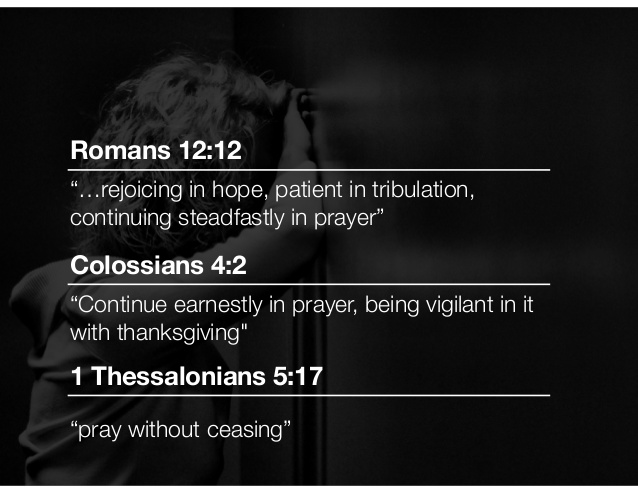 